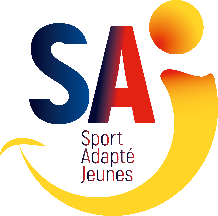 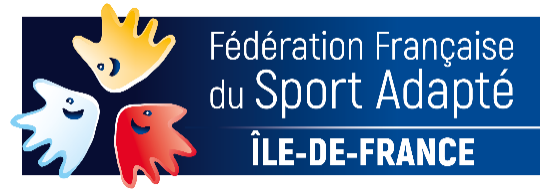 FICHE D’INSCRIPTION – Para Tennis de table Adapté – 30/11/22 – Voisins-le-Bretonneux (78)Nom de l’établissement/club : ……………………………………………………………………………………………….………………..Nom de(s) éducateur(s) présent(s) : …………………………………………………………………………………………………Contact de la personne présente le jour J : ……………………………………………………………………………………………………………….………NOMPrénomSexe (M/F)Date de naissance(JJ/MM/AAAA)« Compétition » ou « découverte et petits défis »N° de licence FFSA (si licence annuelle)Licence découverte (10€) : OUI/NONTOTAL€  